Мы встречаем Новый год!Группа «Ласточка»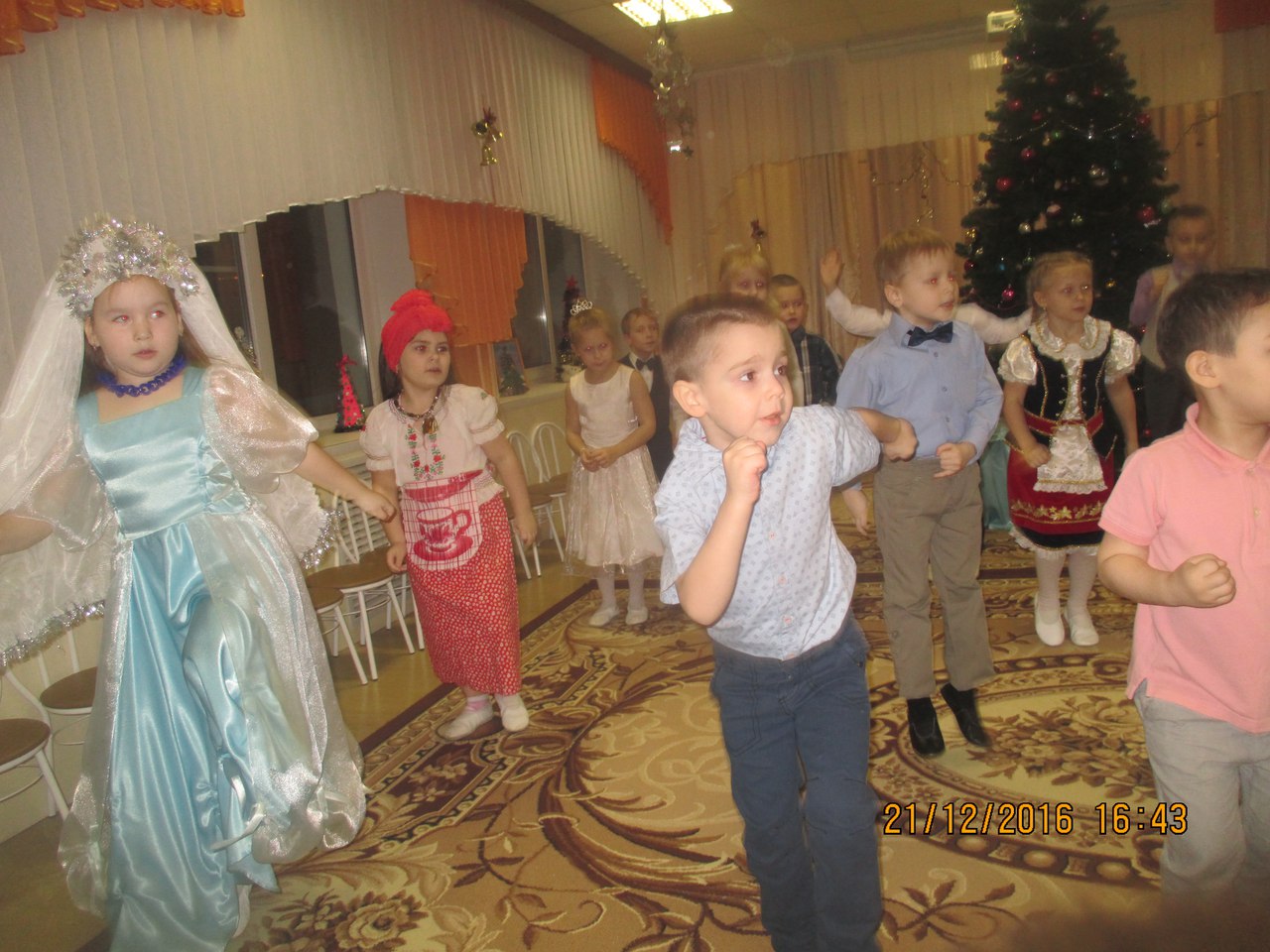                              Мы веселой пляской, встретим Новый год!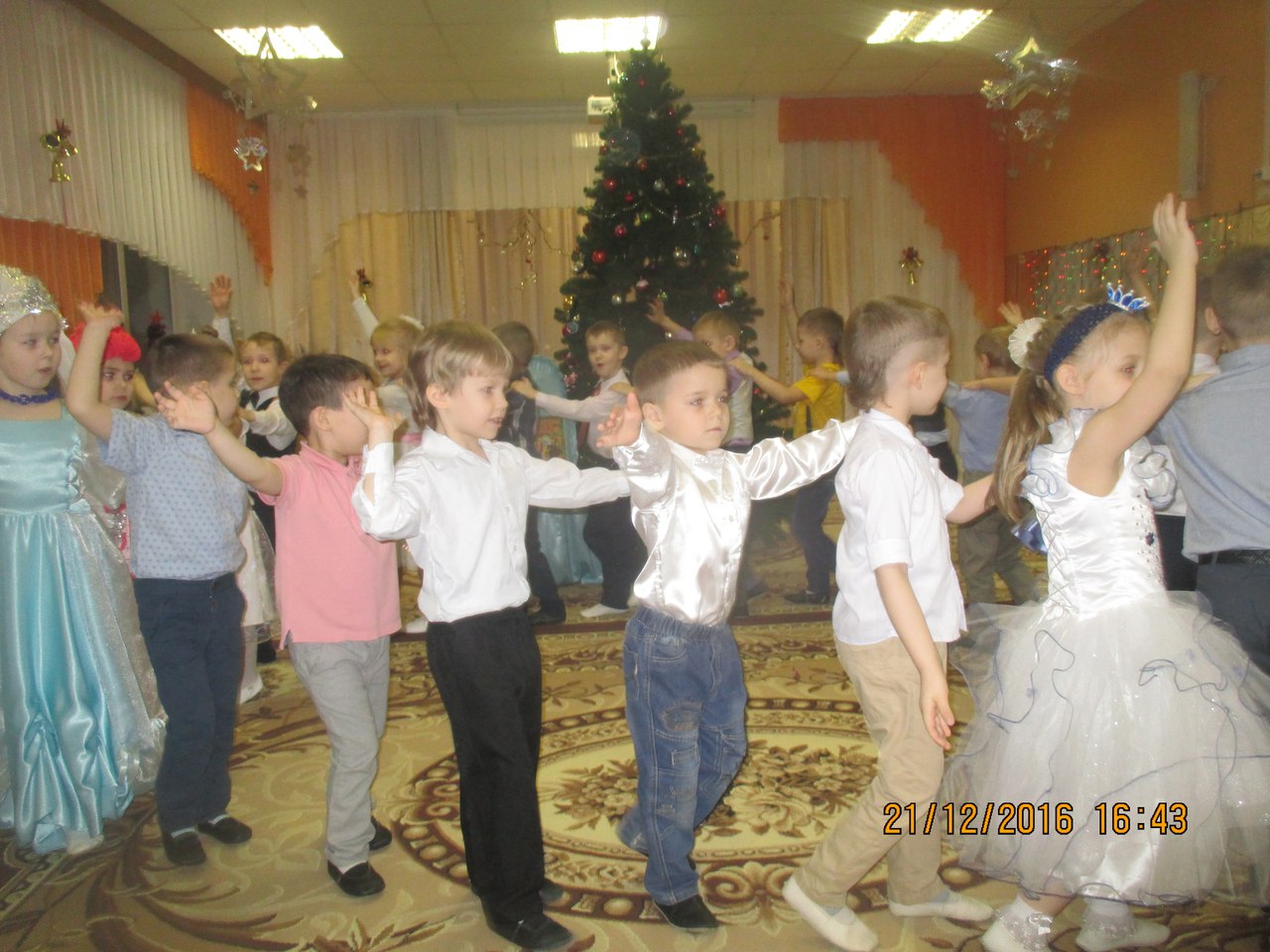                                           И с веселой песней, встанем в хоровод!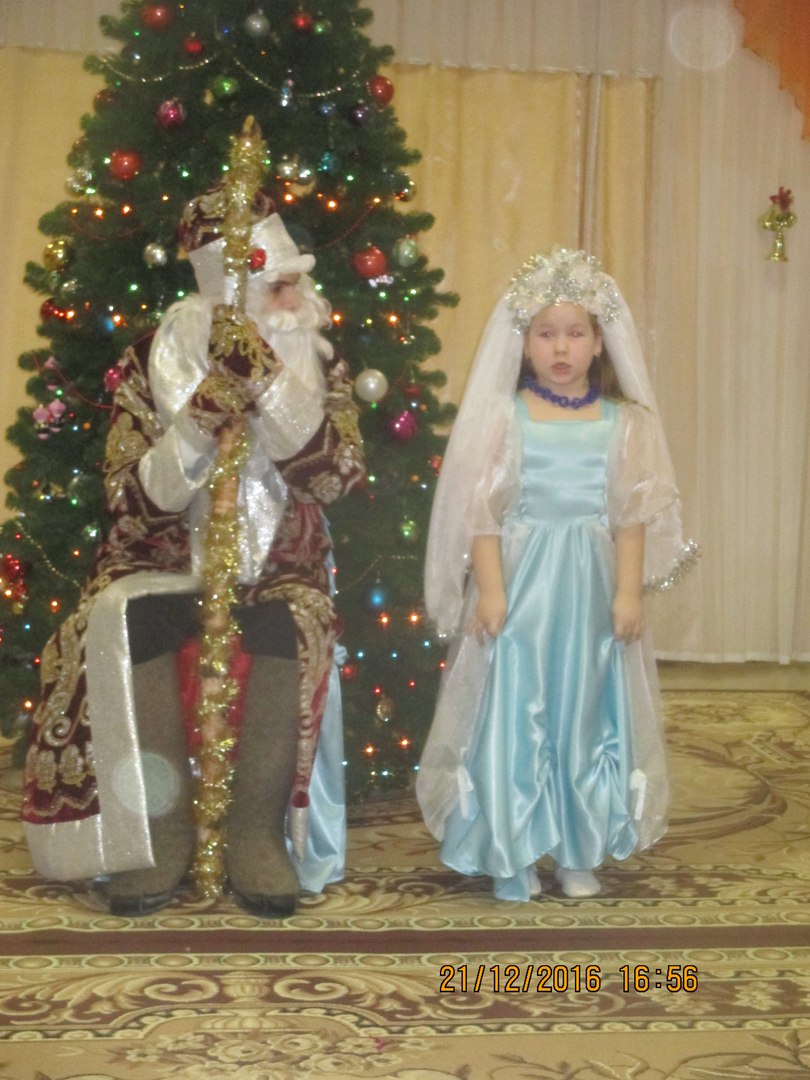                   Герои разных сказок, в гости к нам придут.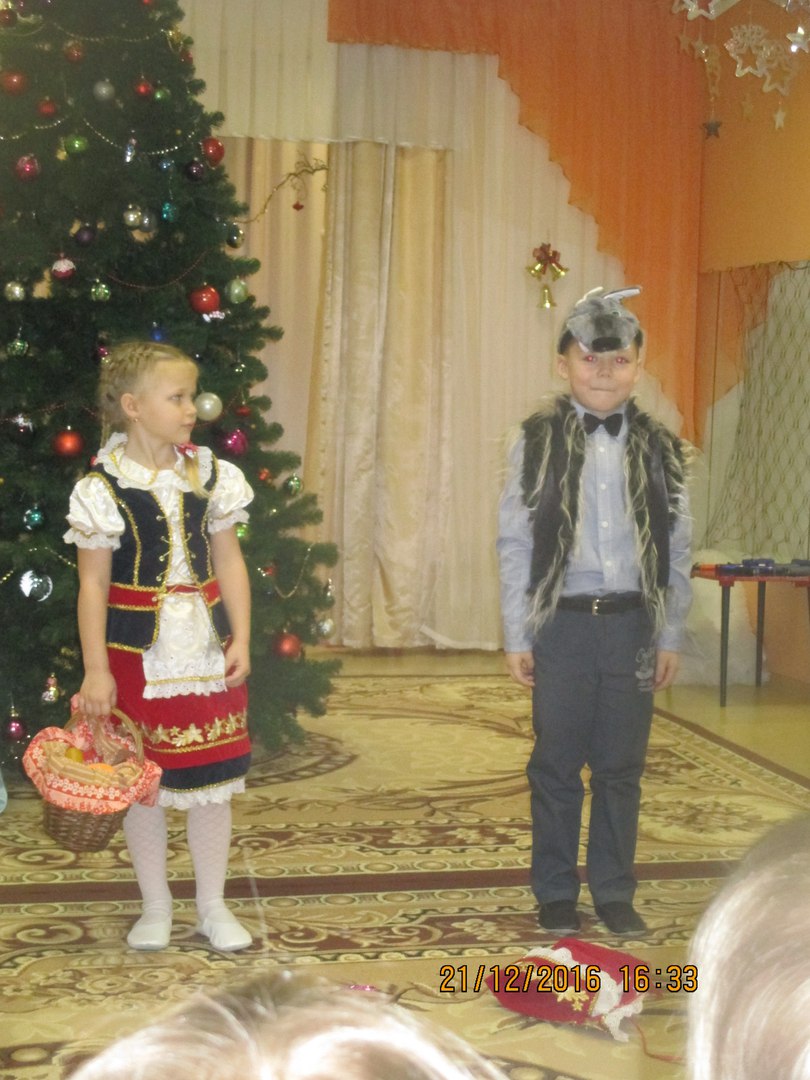 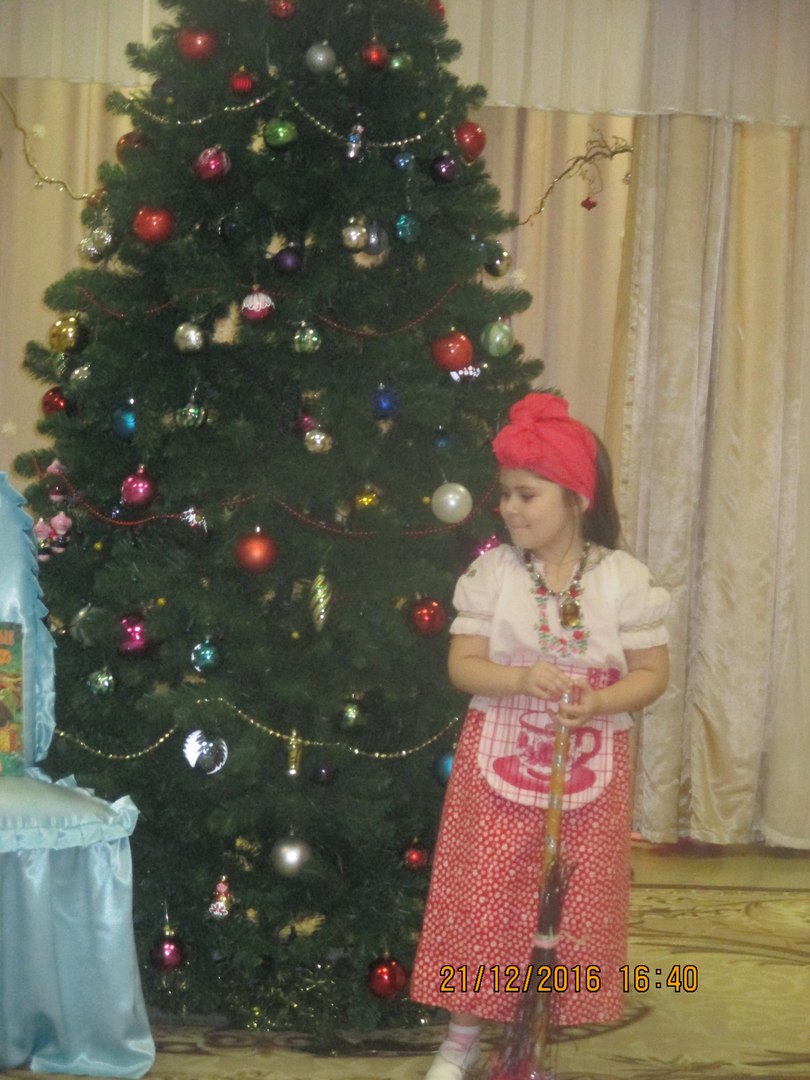 Нам стихи расскажут, песенки споют.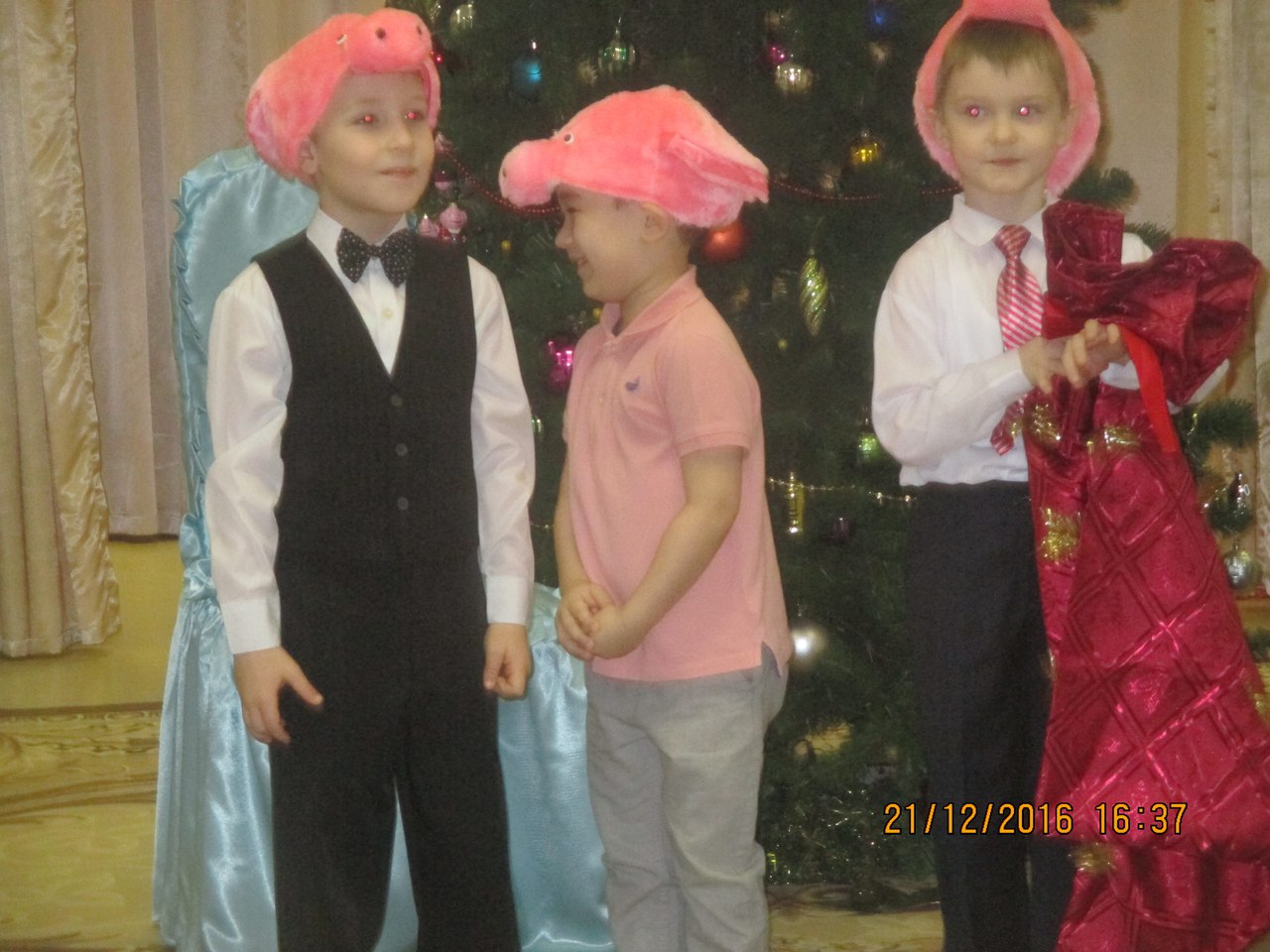 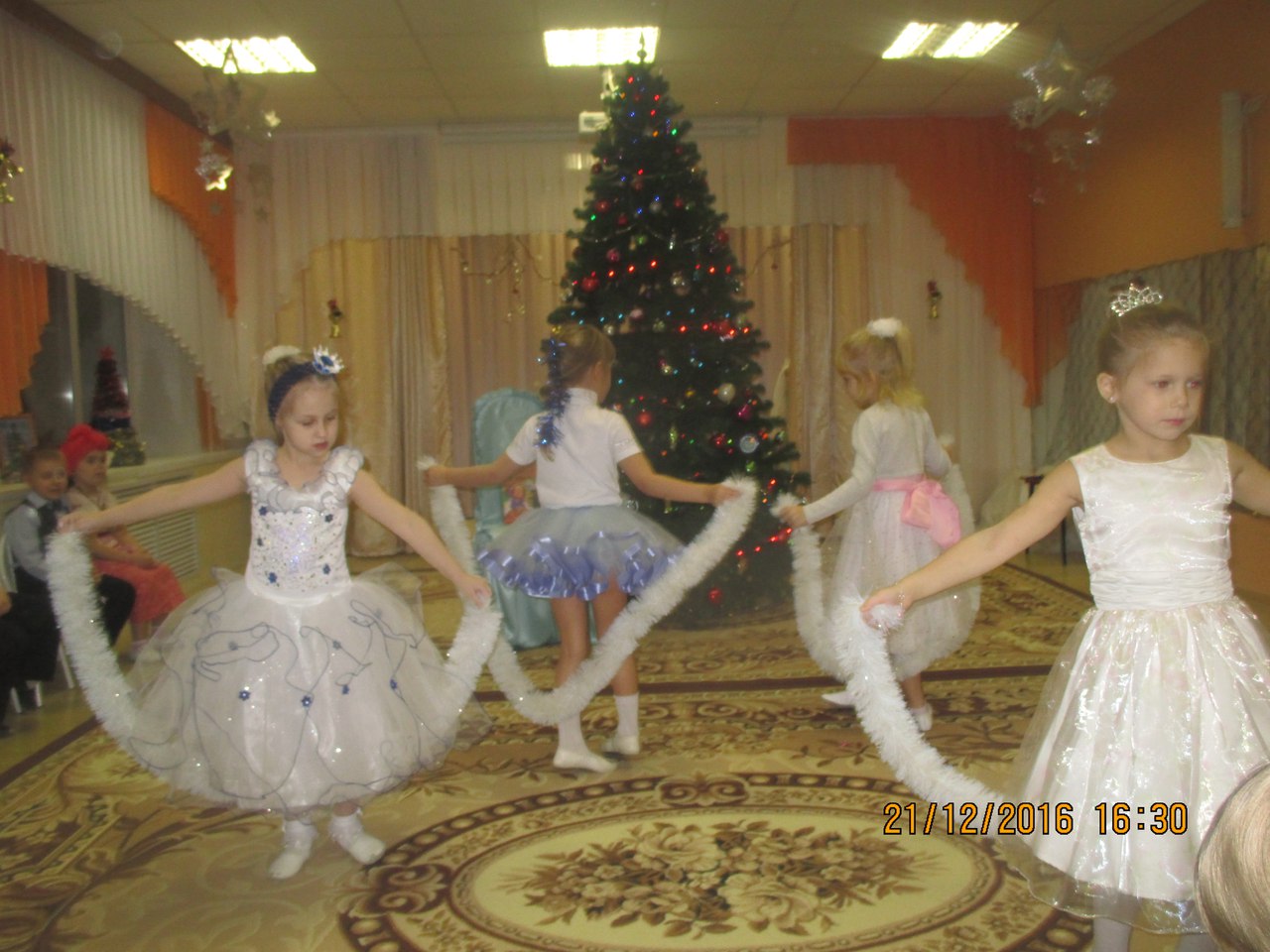              Белые снежинки, в танце закружат..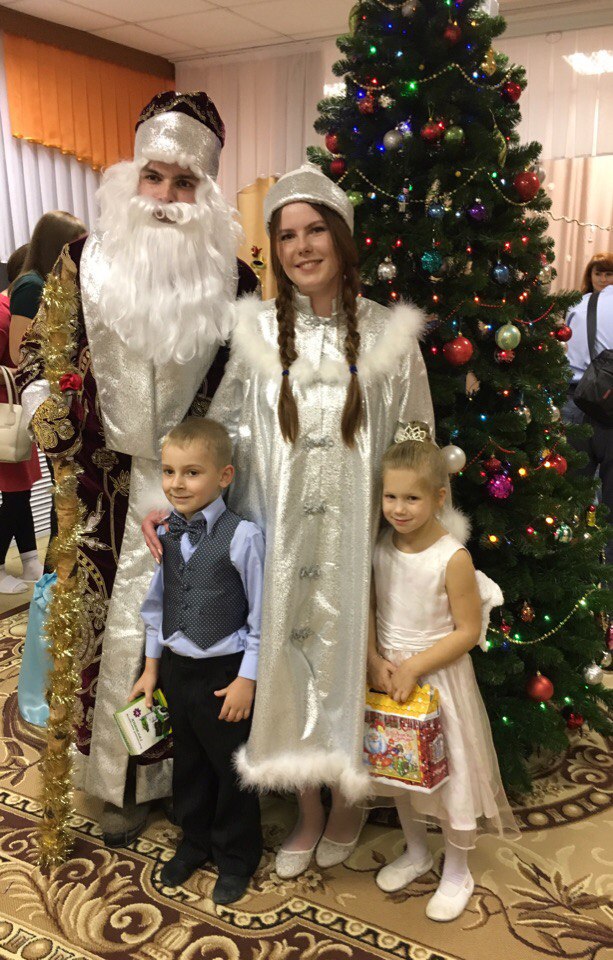                                Дед Мороз со Снегурочкой, поздравят всех ребят!!!